Choisis un NombreBraille | CaractèresNommer, lire, écrire et représenter des nombres. Reconnaître leur valeur numérique dans un jeu musical à 2.20 min 2 participant(s)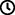 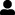 Jouons !Joueur 1 Pense à un nombre entre 1 et 9 dans ta tête. Frappe dans ses mains le nombre pensé.Joueur 2Compte le nombre de fois que le joueur 1 a tapé dans ses mains.Trouve la brique correspondant au nombre frappé par le joueur 1.Les deux joueursDiscutez vos réponses. Préparation1 plaque10 briques numériques, de “0” à “9”1 brique « signe numérique »Placer le signe numérique dans le coin supérieur gauche de la plaque de base pour indiquer que les briques représentent des nombres.Aligner les briques de « 0 » à « 9 » sur la plaque horizontalement.Pour bien réussirDemander « Comment identifies-tu les briques représentant des nombres ?  Comment sais-tu que ce ne sont pas des lettres ? ».Laisser assez de temps pour l’exploration les briques. Variations possiblesModifier le nombre de briquesEnlever les briques qui ont été identifiéesPlacer les briques aléatoirement sur les plaquesJouer dans le style « Jacques a dit ». Si le joueur 1 dit « Jacques a dit » avant d’applaudir, le joueur 2 doit trouver la bonne brique, si le joueur 1 ne dit pas « Jacques a dit », le joueur 2 ne fait rien.Les enfants vont développer ces compétences holistiques Cognitif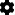 Nommer, lire, écrire et représenter des chiffresIdentifier les caractères braille : chiffres de 0 à 9 Social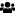 Poser des questions pertinentes pour étendre la compréhension et les connaissances Physique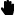 Identifier la relation spatiale dans une cellule braille, une ligne, une pageLe saviez-vous ?La numératie n’est pas seulement une question de chiffres : elle repose également sur l’autorégulation, les fonctions exécutives et les compétences spatiales.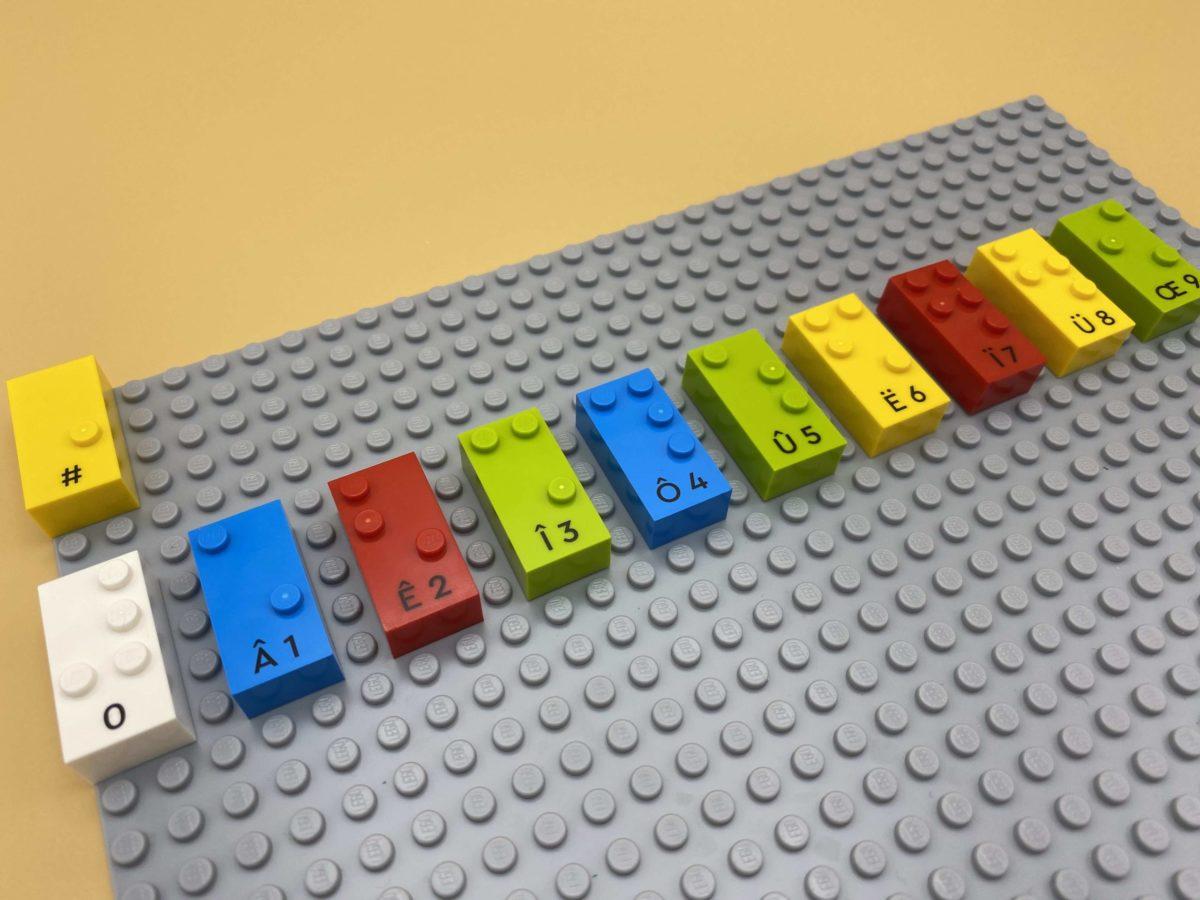 